Консультация для родителей на тему:«Какие игрушки нужны детям 2-3 лет».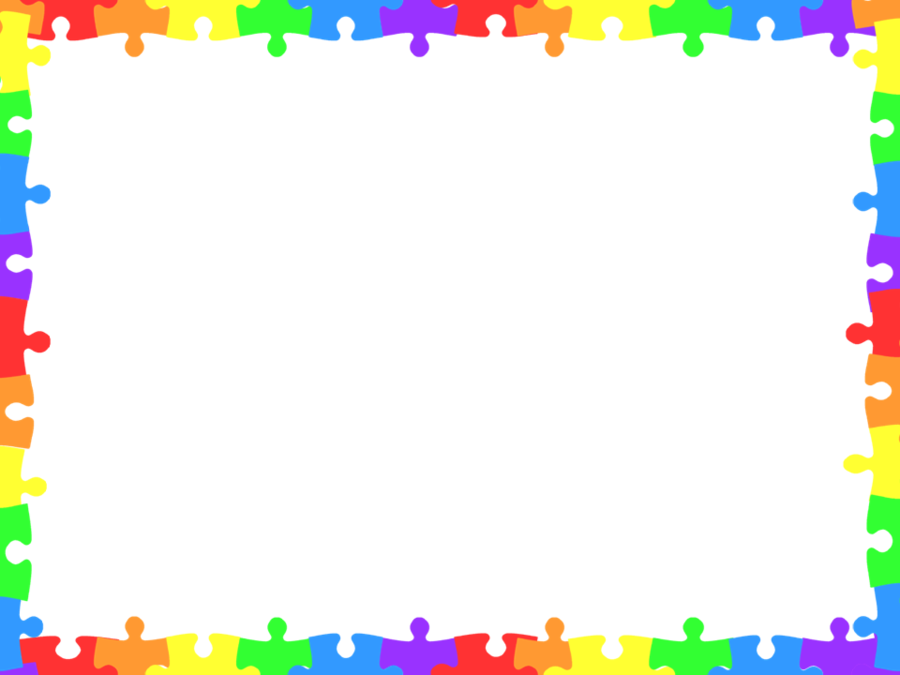 Невозможно представить жизнь ребёнка без игрушек. В древности игрушки создавали из природных материалов. Для творчества использовали камни, дерево, веточки, стебли растений. В наше время ассортимент игрушек порой ставит родителей в тупик - что же выбрать для своего малыша. Как сориентироваться в современном разнообразии игрушек, и приобрести то, что будет не только интересно вашему ребёнку, но так же полезно и безопасно для него? Ведь игрушка не только развлекает ребёнка. Понятно, что для мамы бесценны минуты спокойствия, когда малыш самостоятельно играет. Но придерживаться поговорки «чем бы дитя ни тешилось, лишь бы не плакало», не следует. Нужно помнить о том, что с помощью игрушки ребёнок познает окружающий мир. Игрушки развивают память, мышление, воображение, способствуют физическому развитию. Основные критерии при выборе игрушки - безопасность, привлекательность, соответствие возрасту. Дополнением является доступность для родительского кармана.Желательно, чтобы у вашего малыша в 2-3 года был определённый набор игрушек:  Мячи.Пирамидки разного размера.Мозаика (крупные детали).Конструкторы. Это фигурки-вкладыши, строительные наборы, блочные конструкторы и тематические наборы. Пазлы, разрезные картинки, лото. Автомобили (легковые, грузовые, спецтехника) с атрибутами для игры – автосервис с инструментами, парковка.Куклы с атрибутами для игры – кроватка, коляска с постельными принадлежностями, ванночка, плита, посуда, мебель. Наборы предметов для сюжетных игр – инструменты парикмахера, доктора, строителя.Фигурки животных. Музыкальные инструменты. Очень часто хочется подаренный барабан, бубен, или дудочку вручить обратно «дарителю», но не лишайте ребёнка удовольствия.Пластилин, карандаши, мелки, краски. Фломастером рисовать легко, но карандаш принесёт ребёнку больше пользы. Практика показывает, что девочки охотно играют машинами, в то время, как у мальчиков «девичьи» игрушки – куклы, далеко не всегда вызывают интерес. Но мальчики охотно заботятся о плюшевом зайчике или собачке. Они готовы кормить, укладывать спать своих питомцев. Чего не должно быть у вашего малыша? Ответ на этот вопрос простой – то, что может принести ему вред. То есть, игрушка должна быть безопасной. В первую очередь это – материал, из которого она изготовлена. Слишком яркие игрушки не только утомляют зрение, они могут выделять токсичные вещества. Ворс с мягких игрушек не должен осыпаться – мельчайшие частички опадают в дыхательные пути и вызывают аллергию. Наличие мелких деталей. Даже, если у вашего ребёнка нет привычки что-то «тащить в рот». К сожалению, врачам скорой помощи известно, насколько часто мелкие детали попадают ребёнку в пищевод, и, что более опасно – в дыхательные пути. В 2-3 года так же опасны магнитные конструкторы с мелкими шариками. Не покупайте агрессивных монстров, вампиров и непонятных чудовищ. Вид этих игрушек наносит вред психике малыша. Первый контакт с игрушкой – зрительный. И он должен вызывать положительные эмоции. Малыши проявляют большой интерес к компьютерным играм. Создано достаточное количество обучающих и развивающих приложений. Но если трёхлетний ребёнок длительное время заинтересован планшетом, это не говорит о его гениальности. Это говорит о вашей беспечности и нежелании играть с ребёнком вместе. Не торопитесь приучать ребёнка к гаджетам, психологи не рекомендуют их детям до трёх лет. Интересны для малышей игры, созданные своими руками, Особенно, если это совместное творчество. Помните о том, что недостаточно вручить ребёнку новую игрушку. Научите его играть. Обыграйте ситуации. Не удивляйтесь тому, что малыш потерял интерес к игрушке. Он просто устал, переключите его внимание на что-то другое. И главное – играйте вместе с ребёнком! Совместные игры приносят пользу и вам, и вашему малышу! 